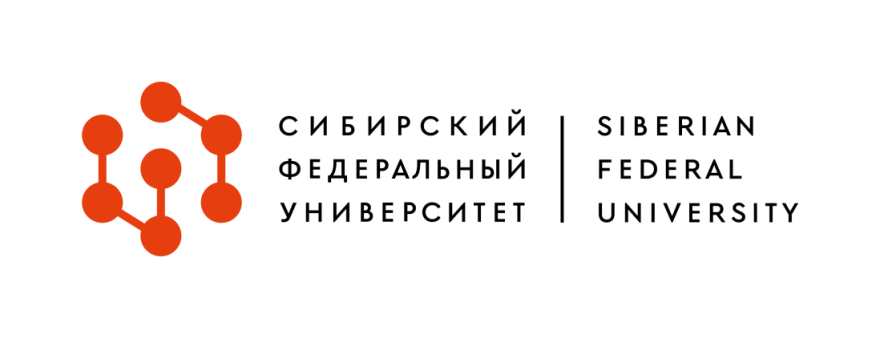 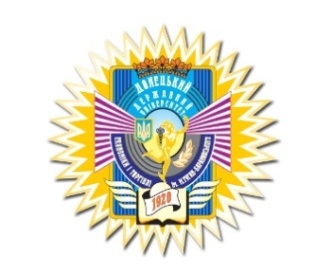 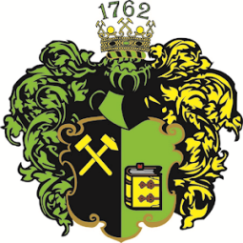 Министерство науки и высшего образования Российской ФедерацииФГАОУ ВО «Сибирский федеральный университет»ИНСТИТУТ ТОРГОВЛИ И СФЕРЫ УСЛУГДОНЕЦКИЙ НАЦИОНАЛЬНЫЙ УНИВЕРСИТЕТ ЭКОНОМИКИ И ТОРГОВЛИ ИМЕНИ МИХАИЛА ТУГАН-БАРАНОВСКОГОТЕХНИЧЕСКИЙ УНИВЕРСИТЕТ, г. Кошице, СловакияXXI Международная научно-практическая конференция студентов (бакалавров, специалистов, магистров), аспирантов, молодых ученых и практиковТЕОРИЯ И ПРАКТИКА КОММЕРЧЕСКОЙ ДЕЯТЕЛЬНОСТИ21-23 апреля 2021 г.ПРОГРАММА КОНФЕРЕНЦИИКрасноярск2021ПЛЕНАРНОЕ ЗАСЕДАНИЕ21 апреля 2021 г., 08.00 – московское время (12.00 – Красноярск) Подключение (платформа Google Meet): https://meet.google.com/tsr-uxdj-irpМодератор: Суслова Юлия Юрьевна, д-р экон. наук, профессорПриветственное слово: директор Института торговли и сферы услуг СФУ Суслова Юлия Юрьевна, д-р экон. наук, профессор.Приветственное слово: президент Союза «Центрально-Сибирская Торгово-промышленная палата» Шагеев Рафаэль Марсович.Приветственное слово: руководитель администрации и помощник Председателя Правления ВТБ Банк (Европа) (г. Франкфурт-на-Майне, Германия) Шмитт Маргарита, канд. экон. наук.Пленарные доклады:СЕКЦИЯ 1. ПРОБЛЕМЫ, СОСТОЯНИЕ И ПЕРСПЕКТИВЫ ЦИФРОВИЗАЦИИ СЕРВИСНОЙ ДЕЯТЕЛЬНОСТИ В ТОРГОВЛЕ21 апреля 2021 г., 09.00 – московское время (13.00 – Красноярск)Подключение (платформа Google Meet): https://meet.google.com/ixx-gwqc-pvxа Сопредседатели: Суслова Юлия Юрьевна, д-р экон. наук, профессор, Цехлар Михал д-р наук, профессор.Секретарь: Багузова Лариса Валентиновна, ст. преподаватель. СЕКЦИЯ 2. СЕТЕВЫЕ БИЗНЕС-ЭКОСИСТЕМЫ: РЕСУРСЫ И НАПРАВЛЕНИЯ ДОСТИЖЕНИЯ РЕЗУЛЬТАТИВНОСТИ В ЦИФРОВОЙ ЭКОНОМИКЕ21 апреля 2021 г., 11.00 – московское время (15.00 – Красноярск)Подключение (платформа Zoom): https://us02web.zoom.us/j/81432886720?pwd=Wkk0dU9sOXBhTitUdE5GMy9EelNkZz09(идентификатор конференции: 814 3288 6720, код доступа: 065591)Председатель: Куимов Василий Васильевич, д-р экон. наук, профессор. Секретарь: Смоленцева Любовь Тимофеевна, ст. преподаватель. СЕКЦИЯ 3. ЗАКОНОМЕРНОСТИ РАЗВИТИЯ СОЦИАЛЬНО-ЭКОНОМИЧЕСКИХ СИСТЕМ В УСЛОВИЯХ ГЛОБАЛИЗАЦИИ ЭКОНОМИКИ21 апреля 2021 г., 09.00 – московское время (13.00 – Красноярск)Подключение (платформа Google Meet): https://meet.google.com/fwo-xddi-zeeПредседатель: Волошин Андрей Владимирович, канд. экон. наук, доцент.Секретарь: Бочкарева Елена Владимировна, канд. пед. наук.СЕКЦИЯ 4. ТЕХНОЛОГИИ И ИНСТРУМЕНТЫ МАРКЕТИНГА 4.0 В ТРАНСФОРМАЦИИ БИЗНЕС-МОДЕЛЕЙ СОВРЕМЕННОЙ ЭКОНОМИКИ23 апреля 2021 г., 08.00 – московское время (12.00 – Красноярск)Подключение (платформа Zoom): https://zoom.us/meeting/register/tJYvf-6uqjkpGtHWddP0OtDhDj22LC4whVdPСопредседатели: Щербенко Ева Владиславовна, д-р экон. наук, профессор, Юшкова Людмила Валерьевна, д-р экон. наук, профессор.Секретарь: Спрыжкова Алена Сергеевна, ассистент.СЕКЦИЯ 5. ВЛИЯНИЕ ЦИФРОВОЙ ТРАНСФОРМАЦИИ ЭКОНОМИКИ НА РАЗВИТИЕ СФЕРЫ ОБРАЩЕНИЯ23 апреля 2021 г., 14.00 – московское время (18.00 – Красноярск)Подключение (платформа Google Meet): https://meet.google.com/qqw-gkpv-wxfСопредседатели: Жиронкин Сергей Александрович, д-р экон. наук, профессор, Демченко Светлана Капитоновна, д-р экон. наук, профессор. Секретарь: Алешина Ольга Геннадьевна, канд. экон. наук, доцент.СЕКЦИЯ 6. ТЕХНОЛОГИИ РЕКЛАМЫ И СВЯЗИ С ОБЩЕСТВЕННОСТЬЮ В ПРОДВИЖЕНИИ ТОВАРОВ И УСЛУГ21 апреля 2021 г., 10.00 – московское время (14.00 – Красноярск)Подключение (платформа Zoom): https://us04web.zoom.us/j/7019173701?pwd=jaYcviul6DYnoE5n82oOs4GXXAПредседатель: Ананьева Надежда Васильевна, канд. экон. наук, доцент. Секретарь: Веремеенко Ольга Сергеевна, ст. преподаватель.СЕКЦИЯ 7. ЦИФРОВАЯ ТРАНСФОРМАЦИЯ БИЗНЕСА ТОРГОВЛИ И СЕРВИСА22 апреля 2021 г., 14.00 – московское время (18.00 – Красноярск)Подключение (платформа Google Meet): https://meet.google.com/ojv-zfnw-btmСопредседатели: Подачина Любовь Ивановна, канд. экон. наук, доцент, Берг Татьяна Игоревна канд. экон. наук, доцент.Секретарь: Белоногова Екатерина Васильевна, канд. экон. наук, доцент.СЕКЦИЯ 8. СТРАТЕГИЧЕСКОЕ УПРАВЛЕНИЕ БИЗНЕСОМ: ИННОВАЦИОННОЕ РАЗВИТИЕ В УСЛОВИЯХ ЦИФРОВОЙ ЭКОНОМИКИ23 апреля 2021 г., 08.00 – московское время (12.00 – Красноярск)Подключение (платформа Google Meet): https://meet.google.com/vsi-eixe-zjsПредседатель: Герасимова Елена Александровна, канд. экон. наук, доцент.Секретарь: Федорова Анастасия Сергеевна.СЕКЦИЯ 9. ТЕОРЕТИЧЕСКИЕ И МЕТОДОЛОГИЧЕСКИЕ АСПЕКТЫ ИННОВАЦИОННЫХ РЕШЕНИЙ ОРГАНИЗАЦИИ КОММЕРЧЕСКОЙ ДЕЯТЕЛЬНОСТИ22 апреля 2021 г., 10.00 – московское время (14.00 – Красноярск)Подключение (платформа Google Meet): https://meet.google.com/vsi-eixe-zjsПредседатель: Рубан Ольга Викторовна, канд. экон. наук, доцент.Секретарь: Сартене Ольга Туктаровна, ст. преподаватель.СЕКЦИЯ 10. ЛОГИСТИКА И УПРАВЛЕНИЕ ЦЕПЯМИ ПОСТАВОК В УСЛОВИЯХ ЦИФРОВИЗАЦИИ22 апреля 2021 г., 08.30 – московское время (12.30 – Красноярск)Подключение (платформа Zoom): https://us04web.zoom.us/j/6526116819?pwd=bVI4RnI1TmN5YVJTbFlJN0p1NXlFdz09(идентификатор конференции: 652 611 6819, код доступа: 78)Председатель: Нечушкина Елена Алексеевна канд. техн. наук, доцент. Секретарь: Багузова Лариса Валентиновна, ст. преподаватель.СЕКЦИЯ 11. СОВРЕМЕННЫЕ ПРОБЛЕМЫ И АКТУАЛЬНЫЕ ВОПРОСЫ ТОВАРОВЕДЕНИЯ И ЭКСПЕРТИЗЫ ПОТРЕБИТЕЛЬСКИХ ТОВАРОВ22 апреля 2021 г., 09.00 – московское время (13.00 – Красноярск)Подключение (платформа Google Meet): https://meet.google.com/dho-ajjg-rsy?hs=122&authuser=0Председатель: Кротова Ирина Владимировна, д-р пед. наук, профессор. Секретарь: Шишкина Ольга Вадимовна.СЕКЦИЯ 12. РАЗВИТИЕ ИНСТИТУТОВ ТАМОЖЕННОГО РЕГУЛИРОВАНИЯ ВНЕШНЕТОРГОВОЙ ДЕЯТЕЛЬНОСТИ: РОССИЙСКИЙ И ЗАРУБЕЖНЫЙ ОПЫТ21 апреля 2021 г., 11.00 – московское время (15.00 – Красноярск)Подключение (платформа Google Meet): https://meet.google.com/ugo-hkvo-xis?hs=122&authuser=1Председатель: Демакова Евгения Александровна, канд. техн. наук, доцент.Секретарь: Панькив Ольга Геннадьевна.СЕКЦИЯ 13. АКТУАЛЬНЫЕ ПРОБЛЕМЫ И ПЕРСПЕКТИВЫ РАЗВИТИЯ ГОСТИНИЧНОГО БИЗНЕСА22 апреля 2021 г., 06.15 – московское время (10.15 – Красноярск)Подключение (платформа Zoom): https://us04web.zoom.us/j/72214989348?pwd=Ry9IT0FzYVd0N08zYlBrR0JSazNIdz09(идентификатор конференции: 722 1498 9348, код доступа: 6VdLnN)Председатель: Батраев Марсель Димехаметович, канд. техн. наук, доцент.Секретарь: Тимофеева Анастасия Михайловна, канд. техн. наук, доцент.№ п/пДокладчикТема1.Волошин Андрей Владимирович, канд. экон. наук, доцент, докторант кафедры торгового дела и маркетинга Института торговли и сферы услуг СФУРазвитие социально-экономических систем в условиях глобализации2.Ананина Римма Фанавиевна, соискатель кафедры торгового дела и маркетинга Института торговли и сферы услуг СФУСовершенствование организации совместных закупок как формы услуг в кооперационно-сетевых взаимодействиях3.Якобсон Александра Константиновна, соискатель кафедры торгового дела и маркетинга Института торговли и сферы услуг СФУФормирование и развитие рынка торговых услуг в условиях цифровой трансформации№ п/пДокладчик(и)Тема1.Аганина София Олеговна (Институт торговли и сферы услуг Сибирского федерального университета, Красноярск, Россия)Факторы эффективности деятельности торгового предприятия2.Головко Софья Александровна (Институт торговли и сферы услуг Сибирского федерального университета, Красноярск, Россия)Персонал предприятия: Понятие и методы управления3.Ильина Анна Сергеевна, Терещенко Наталья Николаевна, Есина Ольга Николаевна(Институт торговли и сферы услуг Сибирского федерального университета, Красноярск, Россия)Специфика оценки эффективности рекламных коммуникаций торгового предприятия с учетом применения цифровых технологий4.Колядный Алексей Андреевич (Институт торговли и сферы услуг Сибирского федерального университета, Красноярск, Россия)Современное состояние розничной торговли и ее совершенствование5.Кругляк Алена Викторовна (Институт торговли и сферы услуг Сибирского федерального университета, Красноярск, Россия)Современные подходы классификации гостиничных услуг6.Мартынович Анна Владимировна (Институт торговли и сферы услуг Сибирского федерального университета, Красноярск, Россия)Обзор теоретических подходов к определению сущности инноваций7.Михно Валерия Сергеевна (Институт торговли и сферы услуг Сибирского федерального университета, Красноярск, Россия)Обзор теоретических подходов к определению сущности конкуренции и конкурентоспособности8.Мурашов Матвей Николаевич (Институт торговли и сферы услуг Сибирского федерального университета, Красноярск, Россия)Цифровая трансформация: сервисный подход и мобильность9Сальников Юрий Юрьевич(Институт торговли и сферы услуг Сибирского федерального университета, Красноярск, Россия)Оценка качества услуг как этап исследования конкурентоспособности организации в условиях цифровизации10.Тимофеева Арина Сергеевна (Институт торговли и сферы услуг Сибирского федерального университета, Красноярск, Россия)Виды и стратегии конкурентоспособности11.Чернявский Иван Дмитриевич (Институт торговли и сферы услуг Сибирского федерального университета, Красноярск, Россия)Реализация комплекса маркетинга на предприятии№ п/пДокладчик(и)Тема1.Агеева Татьяна Юрьевна(Институт экономики, государственного управления и финансов Сибирского федерального университета, Красноярск, Россия)Концепция комплексного механизма повышения эффективности услуг в товаропотоках торговых сетей2.Ананина Римма Фанавиевна(Институт торговли и сферы услуг Сибирского федерального университета, Красноярск, Россия)Совершенствование организации совместных закупок как формы услуг в условиях цифровой трансформации3.Баннова Анастасия Андреевна (Институт торговли и сферы услуг Сибирского федерального университета, Красноярск, Россия)Автоматизация процессов управления товаром в интернет-магазине4.Борисова Юлия Павловна(Донецкий национальный университет экономики и торговли имени Михаила Туган-Барановского, Донецк, ДНР)Технология продвижения бренда5.Ващенко Наталья Валерьевна, Сапрыкина Людмила Николаевна(Донецкий национальный университет экономики и торговли имени Михаила Туган-Барановского, Донецк, ДНР)Модель управления устойчивым развитием предприятия на основе процессного подхода6.Донец Любовь Ивановна, Яковенко Яна Александровна(Донецкий национальный университет экономики и торговли имени Михаила Туган-Барановского, Донецк, ДНР)Торговые сети как форма организации торгового предпринимательства в Донецкой народной республике7.Земцова Алла Сергеевна1, Григорьева Наталья Николаевна1, Агаев Руслан Агаханович2(1Институт торговли и сферы услуг Сибирского федерального университета, Красноярск, Россия; 2Фучжонский университет, Школа экономики и менеджмента, Фучжоу, Китай)Особенность организации бизнес-экосистемы Сбер8.Куимов Василий Васильевич(Институт торговли и сферы услуг Сибирского федерального университета, Красноярск, Россия)Региональные аспекты сетевого развития9Кравченко Юлия Александровна(Донецкий национальный университет экономики и торговли имени Михаила Туган-Барановского, Донецк, ДНР)Особенности и направления стратегического развития предпринимательских структур Донецкой Народной Республики10.Кругляк Алена Викторовна(Институт торговли и сферы услуг Сибирского федерального университета, Красноярск, Россия)Платежные и фискально-кассовые системы интернет-магазина на платформе Битрикс2411.Лебедева Полина Сергеевна(Институт торговли и сферы услуг Сибирского федерального университета, Красноярск, Россия)Цифровые технологии, внедряемые на предприятия общественного питания12.Матвиенко Ольга Игоревна(Институт торговли и сферы услуг Сибирского федерального университета, Красноярск, Россия)Понятие и возможности открытых инноваций в цифровой трансформации13.Новикова Светлана Ивановна(Институт торговли и сферы услуг Сибирского федерального университета, Красноярск, Россия)Аутсорсинг в кооперационно-сетевых взаимодействовиях в условиях цифровизации14.Пингин Денис Викторович(Институт торговли и сферы услуг Сибирского федерального университета, Красноярск, Россия)Влияние цифровизации на глобальные цепочки поставок: тенденции, ситуация в России и цифровое развитие бизнес-экосистем в сфере логистических услуг15.Рушниченко Анастасия Эдуардовна(Институт торговли и сферы услуг Сибирского федерального университета, Красноярск, Россия)Создание сайта и интернет – магазина на платформе Битрикс2416.Слесаренко Екатерина Владимировна(Институт экономики и управления Кузбасского государственного технического университета имени Т.Ф. Горбачева, Кемерово, Россия)Развитие сетевых форм взаимодействия в экономике как важнейшее направлении структурной политики России17.Семенова Дарья Алексеевна(Институт торговли и сферы услуг Сибирского федерального университета, Красноярск, Россия)Анализ возможностей и готовности организаций социальной сферы региона к работе в экосистемных форматах18.Спирина Мария ФедоровнаИнститут торговли и сферы услуг Сибирского федерального университета, Красноярск, РоссияАнализ кооперационно-сетевых взаимодействий организации реализации медицинских товаров и услуг в период COVID 1919.Филимонова Клавдия Владимировна1, Григорьева Наталья Николаевна1, Мыкало Дмитрий Александрович2(1Институт торговли и сферы услуг Сибирского федерального университета, Красноярск, Россия; 2Scraps Industries, Inc. Вашингтон, США)Бизнес-экосистема – история, теория, практика на примере MAIL.RU GROUP20.Цацорин Александр Владиславович(Институт торговли и сферы услуг Сибирского федерального университета, Красноярск, Россия)Управление проектами в условиях цифровой трансформации21.Якобсон Александра Константиновна(Институт торговли и сферы услуг Сибирского федерального университета, Красноярск, Россия)Формирование и развитие рынка торговых услуг в условиях цифровой трансформации№ п/пДокладчик(и)Тема1.Бойко Юлия Андреевна(Институт торговли и сферы услуг Сибирского федерального университета, Красноярск, Россия)Расходы предприятия: анализ и определение путей оптимизации2.Голуб Яна Андреевна(Институт торговли и сферы услуг Сибирского федерального университета, Красноярск, Россия)Формирование доходов предприятия и эффективность их использования3.Григорьева Полина Сергеевна, Макина Дарья Витальевна(Инженерно-строительный институт Сибирского федерального университета, Красноярск, Россия)Сравнительный анализ обеспеченности объектами образования в городе Красноярск4.Гусева Алёна Витальевна(Институт торговли и сферы услуг Сибирского федерального университета, Красноярск, Россия)Оценка рентабельности деятельности предприятия5.Жабинская Дарья Николаевна, Медведева Анна Александровна, Крылова Марина Владимировна(Институт торговли и сферы услуг Сибирского федерального университета, Красноярск, Россия)Рынок услуг дополнительного профессионального образования в Красноярском крае: анализ потребительского сегмента6.Залуцкая Надежда Андреевна(Институт торговли и сферы услуг Сибирского федерального университета, Красноярск, Россия)Выручка организации7.Категорская Татьяна Петровна(Инженерно-строительный институт Сибирского федерального университета, Красноярск, Россия)Индексный подход к оценке качества образовательных услуг в системе высшего образования8.Маслова Екатерина Евгеньевна(Хакасский государственный университет имени Н.Ф. Катанова, Абакан, Россия)Финансовые источники развития бизнеса9Мальцевич Илья Валерьевич1, Основина Лариса Григорьевна2(1Институт экономики НАН Беларуси,Минск, Республика Беларусь; 2Белорусский аграрный технический университет, Минск, Республика Беларусь)Особенности роста и развития строительной отрасли республики Беларусь в условиях изменения технологических укладов10.Петросян Арусяк Папкеновна(Институт торговли и сферы услуг Сибирского федерального университета, Красноярск, Россия)Прибыль предприятия и факторы, ее определяющие11.Давлетов Эмиль Алмазбекович(Хакасский государственный университет имени Н.Ф. Катанова, Абакан, Россия) Облигации как инструмент финансирования малого и среднего бизнеса№ п/пДокладчик(и)Тема1.Готовко Алёна Владиславовна, Волков Кирилл Дмитриевич (Институт управления бизнес-процессами Сибирского федерального университета, Красноярск, Россия)Использование инструментов Business Intelligence в маркетинговых исследованиях туристского рынка Российской Федерации2.Денисова Мария Ивановна, Бондарчук Татьяна Андреевна, Назаров Никита Андреевич (Институт торговли и сферы услуг Сибирского федерального университета, Красноярск, Россия)Гендерный аспект ценовой дискриминации или «налог на розовое»3.Кульгускина Диана Дмириевна1, Каримжанова Урниса Тохтахуновна1, Петрищева Нина Евгеньевна1,2(1Университет Международного Бизнеса(UIB), Алматы, Казахстан; 2Сибирский федеральный университет, Красноярск, Россия)Структура рынка предложений этно-сакрального туризма в Южном Казахстане4.Пшеничникова Юлия Олеговна, Соколов Александр Сергеевич (Алтайский государственный университет, Барнаул, Россия)Эффективность qr-кода как интерактивного инструмента маркетинга5.Савинов Степан Алексендрович, Чувашова Анастасия Александровна (Институт управления бизнес-процессами Сибирского федерального университета, Красноярск, Россия)Анализ влияния маркетинговых инноваций на развитие региона6.Ляшенко Валерия Александровна, Лосева Кристина Андреевна(Новосибирский государственный технический университет, Новосибирск, Россия)Влияние маркетинга на современного взыскательного потребителя и наоборот7.Дранкович Дарья Андреевна, Мишина Алина Максимовна (Дальневосточный федеральный университет, Владивосток, Россия)Исследование требований целевой аудитории к маркетплейсу архитектурных решений (на примере рынка архитектурного планирования США)8.Неудачина Ксения Дмитриевна, Чернигова Анна Константиновна(Байкальский государственный университет, Иркутск, Россия)Подкастинг как инструмент продвижения9Юшкина Кристина Александровна, Тихонова Полина Андреевна (Институт управления бизнес-процессами Сибирского федерального университета, Красноярск, Россия)Маркетинговая стратегия деятельности компании на рынке развивающих детских товаров10.Юн Александр Олегович, Дрожжин Артем Андреевич(Дальневосточный федеральный университет, Владивосток, Россия)Формирование безбарьерной среды посредством внедрения интерактивной карты11.Климкина Анна Георгиевна, Васильева Елизавета Вадимовна(Национальный исследовательский Томский государственный университет, Томск, Россия)Система результативности маркетинга в современной промышленности12.Никитин Виктор Викторович, Спрыжкова Алена Сергеевна(Институт торговли и сферы услуг Сибирского федерального университета, Красноярск, Россия)Трендвочинг в ресторанном бизнесе13.Бакламенко Даниил Васильевич, Ларин Павел Андреевич (Институт торговли и сферы услуг Сибирского федерального университета, Красноярск, Россия)Сторидуинг как современный канал коммуникации на рынке книжной продукции№ п/пДокладчик(и)Тема1.Демченко Ольга Сергеевна(Институт управления бизнес-процессами Сибирского федерального университета, Красноярск, Россия)Электронная торговля в России и Китае в период пандемии COVID-192.Демченко Светлана Капитоновна1, Шмитт Маргарита2(1Институт торговли и сферы услуг Сибирского федерального университета, Красноярск, Россия; 2Зарубежный филиал банка ВТБ, Франкфурт-на-Майне, Германия)Воспроизводственный процесс в условиях цифровой трансформации3.Иванова Дарья Николаевна(Институт торговли и сферы услуг Сибирского федерального университета, Красноярск, Россия)Фискальная политика Российской Федерации в условиях цифровой трансформации экономики4.Казанцева Елена Евгеньевна(Институт торговли и сферы услуг Сибирского федерального университета, Красноярск, Россия)Сравнительная динамика доступности информационных и коммуникационных услуг для населения в Российской Федерации и Красноярском крае5.Некрасова Елизавета Алексеевна(Институт торговли и сферы услуг Сибирского федерального университета, Красноярск, Россия)Антимонопольное регулирование и действие органов ФАС в цифровой экономике6.Ревкуц Александра Валерьевна,Мельникова Татьяна АлександровнаДепартамент стратегического развития Сибирского федерального университета, Красноярск, РоссияЭлектронная коммерция и пандемия7.Рукосуева Юлия Викторовна(Институт торговли и сферы услуг Сибирского федерального университета, Красноярск, Россия)Монополизм в условиях цифровой трансформации экономики8.Сартене Ольга Туктаровна(Институт торговли и сферы услуг Сибирского федерального университета, Красноярск, Россия)Воспроизводственная структура российской экономики9Соловьева Анастасия Андреевна(Институт торговли и сферы услуг Сибирского федерального университета, Красноярск, Россия)Влияние цифровизации на эффективность труда10.Степанюк Артем Андреевич(Красноярский институт железнодорожного транспорта Иркутского государственного университета путей сообщения, Иркутск, Россия)Государственный бюджет и проблемы его формирования в условиях цифровой трансформации экономики11.Хузеева Алена Олеговна(Красноярский институт железнодорожного транспорта Иркутского государственного университета путей сообщения, Иркутск, Россия)Эксплуатационные расходы в контексте цифровизации транспорта12.Яппарова Наталья Александровна (Сибирский государственный университет науки и технологий имени академика М.Ф. Решетнева, Красноярск, Россия)Внедрение инновационных управленческих технологий на предприятии№ п/пДокладчик(и)Тема1.Ананьева Надежда Васильевна (Институт торговли и сферы услуг Сибирского федерального университета, Красноярск, Россия)Формирование торговой марки как инструмент эффективного продвижения товара2.Ганичева Анастасия Васильевна, Моцаренко Василина Игоревна (Сибирский государственный университет науки и технологий имени академика М.Ф. Решетнева, Красноярск, Россия)Применение современных инструментов продвижения компании (на примере ГК ЭФКО)3.Гребенникова Анастасия Евгеньевна, Зражевская Ирина Вячеславовна (Институт торговли и сферы услуг Сибирского федерального университета, Красноярск, Россия)Особенности продвижения нового товара4.Жежель Никита Константинович (Институт торговли и сферы услуг Сибирского федерального университета, Красноярск, Россия)Актуальность холодных звонков как метода рекламы5.Карначева Анастасия Дмитриевна(Институт торговли и сферы услуг Сибирского федерального университета, Красноярск, Россия)Особенности продвижения инновационного продукта6.Кондурова Елена Геннадьевна (Орловский государственный университет имени  И.С. Тургенева, Орел, Россия)Технологии event-маркетинга в продвижении на рынке туристских услуг7.Ли Куан (Институт торговли и сферы услуг Сибирского федерального университета, Красноярск, Россия) Современная целевая реклама на основе сбора информации целевой аудитории8.Манасян Люсине Кареновна(Институт торговли и сферы услуг Сибирского федерального университета, Красноярск, Россия)Особенности продвижения предприятий общественного питания9Мартынович Анна Владимировна(Институт торговли и сферы услуг Сибирского федерального университета, Красноярск, Россия)Шрифт, как основной аспект восприятия бренда в рамках PR10.Погоревич Анастасия Владимировна(Гуманитарный институт Сибирского федерального университета, Красноярск, Россия)Исследование феномена и аспектов создания личного бренда в социальных сетях11.Поднебеснов Артур Витальевич(Институт торговли и сферы услуг Сибирского федерального университета, Красноярск, Россия)Подходы к понятию и сущности рекламной стратегии12.Саушев Максим Вадимович(Институт торговли и сферы услуг Сибирского федерального университета, Красноярск, Россия)Формирование параметров конкурентоспособности инновационного товара как основа для его продвижения на рынке13.Удалых Станислав Кузьмич(Иркутский национальный исследовательский технический университет, Иркутск, Россия)Актуальные проблемы развития выставочно-ярмарочной деятельности как важного рекламного инструмента продвижения товаров и услуг№ п/пДокладчик(и)Тема1.Галныкина Анастасия Евгеньевна(Санкт-Петербургский государственный университет, Санкт-Петербург, Россия)Анализ инвестиций в основной капитал средних предприятий по динамике параметров частотных распределений2.Григальчик Галина Николаевна, Берг Татьяна Игоревна(Институт торговли и сферы услуг Сибирского федерального университета, Красноярск, Россия)Проблема увеличения количества контрафактной продукции в интернет-торговле3.Есина Ольга Николаевна, Мещеряков Никита Сергеевич(Институт торговли и сферы услуг Сибирского федерального университета, Красноярск, Россия)Развитие процессно-ориентированного подхода оценки рентабельности торгового предприятия4.Казачёнок Александр Олегович(Институт торговли и сферы услуг Сибирского федерального университета, Красноярск, Россия)Технология BIG-DATA, как инструмент оптимизации процессов и повышения прибыли в торговле5.Колесник Руслан Владимирович(Институт торговли и сферы услуг Сибирского федерального университета, Красноярск, Россия)Эмпирическая оценка бизнеса по производству фитопрепаратов в условиях пандемического шока6.Кузнецова Алёна АлексеевнаИнститут торговли и сферы услуг Сибирского федерального университета, Красноярск, РоссияВлияние цифровых технологий на эффективность деятельности торгового предприятия и на процесс ее диагностики7.Кузнецова Светлана Николаевна(Санкт-Петербургский политехнический университет Петра Великого, Санкт-Петербург, Россия)Применение систем онлайн-бронирования в индустрии гостеприимства8.Ланцова Дарья Сергеевна, Дудина Елена Васильевна(Орловский государственный университет имени И.С. Тургенева, Орел, Россия)Актуальность создания интернет-магазина для розничного торгового предприятия «Автозапчасти»9Маратбек уулу Тимур(Ошский технологический университет имени М.М. Адышева, Ош, Кыргызская Республика)Тенденции развития электронного бизнеса в Центральной Азии10.Минина Алина Владимировна, Казачёнок Александр ОлеговичИнститут торговли и сферы услуг Сибирского федерального университета, Красноярск, РоссияЦифровые технологии продвижения товара на потребительском рынке11.Мишина Алина Максимовна, Дранкович Дарья Андреевна(Дальневосточный федеральный университет, Владивосток, Россия)Исследование требований целевой аудитории к маркетплейсу архитектурных решений (на примере рынка архитектурного планирования США)12.Новосёлова Алёна Олеговна(Институт торговли и сферы услуг Сибирского федерального университета, Красноярск, Россия)Влияние цифровых продуктов на доходность торгового предприятия13.Острикова Елена Андреевна, Петрученя Ирина Владимировна(Институт торговли и сферы услуг Сибирского федерального университета, Красноярск, Россия)Подходы к классификации факторов риска в условиях развития информатизации14.Пироговская Лариса Петровна(Founder/Designer в PeLARI Design, представитель бренда Moncler, Ванкувер, Канада)Бренды и их роль в современном мире15.Подачина Любовь Ивановна(Институт торговли и сферы услуг Сибирского федерального университета, Красноярск, Россия)Инновационные технологии в индустрии гостеприимства16.Подачина Любовь Ивановна(Институт торговли и сферы услуг Сибирского федерального университета, Красноярск, Россия)Цифровизация в ресторанном бизнесе17.Полякова Каролина Александровна(Институт торговли и сферы услуг Сибирского федерального университета, Красноярск, Россия)Модели и цифровые платформы финансирования стартапов18.Пряничникова Ирина Алексеевна(Институт торговли и сферы услуг Сибирского федерального университета, Красноярск, Россия)Оценка эффективности использования ресурсного потенциала предприятия торговли19.Редько Алина Сергеевна(Институт торговли и сферы услуг Сибирского федерального университета, Красноярск, Россия)Пути снижения издержек обращения предприятия торговли в условиях цифровой трансформации20.Samburskaya Yulia(Group Sales Manager, Multi-Hotel Sales, Northeast at Marriott International, USA)Digitization vs. Hotel Digital Transformation21.Степанова Анастасия Олеговна(Институт торговли и сферы услуг Сибирского федерального университета, Красноярск, Россия)Цифровые системы учета и обработки информации бизнес процессов предприятия22.Суслов Виталий Николаевич(Институт торговли и сферы услуг Сибирского федерального университета, Красноярск, Россия)Современные подходы к оценке прибыли и рентабельности организации в условиях цифровизации23.Турдиева Айназик Батырбековна(Ошский технологический университет имени М.М. Адышева, Ош, Кыргызская Республика)Текущее состояние и перспективы развития электронной коммерции в Кыргызстане24.Чураева Анна Валерьевна(Институт торговли и сферы услуг Сибирского федерального университета, Красноярск, Россия)Риски предприятия и пути их минимизации с целью повышения конкурентоспособности в цифровой трансформации25.Чураева Анна Валерьевна(Институт торговли и сферы услуг Сибирского федерального университета, Красноярск, Россия)Цифровые методы оценки и повышения конкурентоспособности№ п/пДокладчик(и)Тема1.Баублис Юрий Сергеевич(Институт торговли и сферы услуг Сибирского федерального университета, Красноярск, Россия)Влияние цифровой трансформации на конкурентоспособность предприятий сферы услуг2.Бонйани Адонис Джалал(Российский университет дружбы народов, Москва, Россия)Влияние мотивации сотрудников на эффективность работы организации3.Бусыгин Константин Иванович(Институт торговли и сферы услуг Сибирского федерального университета, Красноярск, Россия)Метод 5S для повышения эффективности бизнес-процессов торговой организации4.Герасимова Вероника Олеговна1, Чаплина Альбина Николаевна2(1Санкт-Петербургский государственный экономический университет, Санкт-Петербург, Россия; 2Институт торговли и сферы услуг Сибирского федерального университета, Красноярск, Россия)Инструменты обеспечения конкурентоспособности в условиях цифровизации5.Герасимова Елена Александровна1, Соболева Дарья Андреевна2(1Институт торговли и сферы услуг Сибирского федерального университета, Красноярск, Россия; 2Западный Мичиганский университет, Мичиган, США) Архитектурное моделирование при управлении риском сетевых бизнес-структур6.Земцова Алла Сергеевна(Институт торговли и сферы услуг Сибирского федерального университета, Красноярск, Россия)Модель 7S как инструмент повышения конкурентоспособности предприятия сферы услуг7.Злобина Анфиса Николаевна(Институт торговли и сферы услуг Сибирского федерального университета, Красноярск, Россия)Развитие стратегического потенциала предприятия сферы услуг на основе сегментации покупателей8.Кичатова Алена Юрьевна(Институт торговли и сферы услуг Сибирского федерального университета, Красноярск, Россия)Внедрение инструментов бережливого производства в деятельность предприятий малого бизнеса9Клименкова Татьяна Александровна, Щедрина Инна Валерьевна(Институт торговли и сферы услуг Сибирского федерального университета, Красноярск, Россия)Стратегические факторы макроокружения ресторанного бизнеса10.Коновалова Екатерина Александровна(Институт экономики, государственного управления и финансов Сибирского федерального университета, Красноярск, Россия)Роль корпоративного онлайн-университета в развитии HR-менеджмента11.Курочкина Марина Владимировна(Институт торговли и сферы услуг Сибирского федерального университета, Красноярск, Россия)Риск-менеджмент организации при инновационной модели развития12.Магировский Дмитрий Вадимович(Институт торговли и сферы услуг Сибирского федерального университета, Красноярск, Россия)Сущность и этапы реализации инвестиционного проекта в условиях цифровой экономики13.Паркаев Павел Сергеевич(Институт торговли и сферы услуг Сибирского федерального университета, Красноярск, Россия)Необходимость цифровой трансформации с учетом существующего опыта рынка14.Сафронова Мария Сергеевна(Институт торговли и сферы услуг Сибирского федерального университета, Красноярск, Россия)Управление изменениями, обеспечивающее стратегическую устойчивость организации сферы услуг15.Сосницкая Кристина Святославна(Институт торговли и сферы услуг Сибирского федерального университета, Красноярск, Россия)Стратегия клиентоцентричности предприятия сферы услуг XXI века16.Тяглов Константин Владимирович(Институт торговли и сферы услуг Сибирского федерального университета, Красноярск, Россия)Проблемы и тенденции развития туристического бизнеса в Сибири17.Федорова Анастасия Сергеевна(Институт торговли и сферы услуг Сибирского федерального университета, Красноярск, Россия)Оценка уровня развития организаций в сфере жилищно-коммунального хозяйства18.Филимонова Клавдия Владимировна(Институт торговли и сферы услуг Сибирского федерального университета, Красноярск, Россия)Внедрение методов стратегического планирования в организациях малого бизнеса19.Цзяминь Е(Институт торговли и сферы услуг Сибирского федерального университета, Красноярск, Россия)Инструменты достижения конкурентных преимуществ компании Amazon20.Чаплина Альбина Николаевна, Максименко Ирина Анатольевна(Институт торговли и сферы услуг Сибирского федерального университета, Красноярск, Россия)Проблемы и риски цифровой трансформации бизнеса21.Чиж Анна Сергеевна(Институт торговли и сферы услуг Сибирского федерального университета, Красноярск, Россия)Применение метода Исикавы для выявления проблемных зон в деятельности торговой организации22.Straetmans Marie, Cassidy John, Sannikova ElenaUCD Smurfit School of Business, Dublin, IrelandTechnology Adoption and e-payments in Germany№ п/пДокладчик(и)Тема1.Аганина София Олеговна(Институт торговли и сферы услуг Сибирского федерального университета, Красноярск, Россия)Цифровые технологии в инфраструктуре торговли2.Абдуллаева Алина Рафиковна1, Гнедов Александр Александрович2(1Институт гастрономии Сибирского федерального университета, Красноярск, Россия; 2Витебская ордена «Знак Почета» государственная академия ветеринарной медицины, Витебск, Беларусь)Организация производства минерализованной воды в г. Красноярске как путь повышения эффективности коммерческой деятельности холдинга Bellini Group3.Баранцева Светлана Михайловна(Донецкий национальный университет экономики и торговли имени Михаила Туган-Барановского, Донецк, ДНР)Разработка ценовой политики как механизма роста конкурентоспособности предприятия в правовом поле ДНР4.Васинева Татьяна Евгеньевна(Институт торговли и сферы услуг Сибирского федерального университета, Красноярск, Россия)Современные технологии организации коммерческой деятельности5.Высоцкий Александр Александрович, (Институт управления бизнес-процессами Сибирского федерального университета, Красноярск, Россия)Экономическая эффективность энергогенерации в регионах с резко-континентальным климатом: индикаторы и риски6.Джураев Озодбек Джураевич(Институт торговли и сферы услуг Сибирского федерального университета, Красноярск, Россия)Внедрение цифровых технологий в практику российского ритейла7.Залуцкая Надежда Андреевна (Институт торговли и сферы услуг Сибирского федерального университета, Красноярск, Россия)Инновационные решения, применяемые на предприятиях розничной торговли8.Криворученко Дарья Викторовна(Институт торговли и сферы услуг Сибирского федерального университета, Красноярск, Россия)Формирование качества сервисного обслуживания9Орфаниди Виктория Константиновна1, Пряникова Ольга Сергеевна1, Григорьева Наталья Николаевна2,Гнедов Александр Александрович3(1Институт гастрономии Сибирского федерального университета, Красноярск, Россия; 2Институт торговли и сферы услуг Сибирского федерального университета, Красноярск, Россия; 3Витебская ордена «Знак Почета» государственная академия ветеринарной медицины, Витебск, Беларусь)Перспективы развития коммерческой деятельности в сфере общественного питания в разрезе регионов Сибирского федерального округа10.Сидоренко Анастасия Викторовна (Институт управления бизнес-процессами Сибирского федерального университета, Красноярск, Россия)Форензик в оценке франчайзи-инвестирования в фуд-ритейл11.Черненко Александра Евгеньевна1,  Гнедов Александр Александрович2(1Институт гастрономии Сибирского федерального университета, Красноярск, Россия; 2Витебская ордена «Знак Почета» государственная академия ветеринарной медицины, Витебск, Беларусь)Применение 3D-принтеров в ресторанном бизнесе как инструмент повышение эффективности коммерческой деятельности Bellini group12.Хакимзянова Дарья Сергеевна(Институт торговли и сферы услуг Сибирского федерального университета, Красноярск, Россия) Организация региональной продуктовой бизнес-системы№ п/пДокладчик(и)Тема1.Дугушева Малика Алиевна(Красноярский государственный аграрный университет, Красноярск, Россия)Методика обоснования потребительского выбора сельскохозяйственных машин2.Иванцова Виктория Сергеевна(Институт торговли и сферы услуг Сибирского федерального университета, Красноярск, Россия)Сетевые структуры в форме виртуальных организаций3.Остроух Валерия Андреевна(Институт торговли и сферы услуг Сибирского федерального университета, Красноярск, Россия)Логистические тенденции 2021 года4.Пекарский Дмитрий Георгиевич (Хакасский государственный университет имени Н.Ф. Катанова, Абакан, Россия)Управление цепями поставок логистики в условиях цифровизации5.Полтанов Егор Вячеславович, Седельников Тимур Иванович(Институт математики и фундаментальной информатики Сибирского федерального университета, Красноярск, Россия)Системный анализ в логистике и управлении цепями поставок6.Саликова Екатерина Эдуардовна (Красноярский государственный аграрный университет, Красноярск, Россия)О применении дронов в сельском хозяйстве7.Степанова Елена Николаевна (Хабаровский государственный университет экономики и права, Хабаровск, Россия)Современные тенденции применения логистических инноваций в условиях цифровизации8.Шнорр Жанна Павловна (Новосибирский государственный университет экономики и управления «НИНХ», Новосибирск, Россия)Формирование современных логистических площадок бизнес-взаимодействий поставщиков и ритейлеров9Якушева Александра Валерьевна, Тюрюмина Вероника Андреевна (Институт математики и фундаментальной информатики Сибирского федерального университета, Красноярск, Россия)Информационные технологии управления цепями поставок№ п/пДокладчик(и)Тема1.Барабан Елизавета Евгеньевна1, Шурякова Юлия Евгеньевна2(1Институт торговли и сферы услуг Сибирского федерального университета, Красноярск, Россия; 2Карлов университет, Прага, Чехия)Информационная идентификация и выявление фальсификации виски2.Дойко Ирина Владимировна, Федченко Елена Александровна(Институт торговли и сферы услуг Сибирского федерального университета, Красноярск, Россия)Органолептический метод анализа как способ контроля качества чая3.Овчинникова Дарья Алексеевна, Кондратенко Надежда Александровна(Институт торговли и сферы услуг Сибирского федерального университета, Красноярск, Россия) Идентификация и обнаружение фальсификации полутвердых сыров4.Андрющенко Дарья Сергеевна(Институт торговли и сферы услуг Сибирского федерального университета, Красноярск, Россия)Система маркировки и прослеживаемости как элемент в борьбе с незаконным оборотом промышленной продукции5.Зобнина Ирина Анатольевна(Институт торговли и сферы услуг Сибирского федерального университета, Красноярск, Россия)Товароведческая оценка качества плавленых пастообразных сыров6.Сапсаева Елена Алексеевна1, Кротова Ирина Владимировна2(1Союз «Центрально-Сибирская Торгово-промышленная палата», Красноярск, Россия; 2Институт торговли и сферы услуг Сибирского федерального университета, Красноярск, Россия)Оптимизация системы управления запасами предприятия оптово-розничной торговли7.Gushan Alexander Victorovich1,Pavlovsky Sergei Anatol'evich2(1Center of Expertise «Basic Element», Tiraspol, Pridnestrovian Moldavian Republic; 2Krasnoyarsk Independent Expertise of Products and Services, Krasnoyarsk, Russia)Expertise of quality of household television equipment: experience of Russia and PMR8.Ильдыбаева Мария Михайловна(Институт торговли и сферы услуг Сибирского федерального университета, Красноярск, Россия)Товароведная экспертиза качества и анализ ассортимента сливок питьевых разных производителей9Ковальчук Евгения Сергеевна(Институт торговли и сферы услуг Сибирского федерального университета, Красноярск, Россия)Оценка конкурентоспособности белых сухих вин по дегустационным характеристикам10.Корнилова Анна Михайловна (Санкт-Петербургский политехнический университет Петра Великого, Санкт-Петербург, Россия)Формирование качества булочных изделий с гречневой мукой11.Лайдинен Нина Андреевна (Санкт-Петербургский политехнический университет Петра Великого, Санкт-Петербург, Россия)Анализ потребительских предпочтений на рынке безглютенового печенья12.Максимова Алёна Александровна(Институт торговли и сферы услуг Сибирского федерального университета, Красноярск, Россия)Идентификация и выявление фальсификации сырков глазированных, реализуемых в торговых сетях г. Красноярска13.Мамаева Юлия Андреевна, Письменова Дарья Павловна, (Красноярский государственный аграрный университет, Красноярск, Россия)Разработка маркетингового комплекса продукта на примере овощных полуфабрикатов (картофель)14.Меньшикова Виктория Карловна(Институт торговли и сферы услуг Сибирского федерального университета, Красноярск, Россия)Исследование водопоглощения облицовочных керамических плиток разных производителей15.Меньшикова Виктория Карловна(Институт торговли и сферы услуг Сибирского федерального университета, Красноярск, Россия)Исследование и оценка функциональности фильтров аквариумных16.Никулина Полина Вадимовна(Институт торговли и сферы услуг Сибирского федерального университета, Красноярск, Россия)Оценка качества мучных кондитерских изделий на примере печенья сахарного разных производителей17.Овчинникова Дарья Александровна, Кондратенко Надежда Александровна(Институт торговли и сферы услуг Сибирского федерального университета, Красноярск, Россия)Идентификация и обнаружение фальсификации полутвердых сыров18.Политыко Дмитрий Николаевич(Институт торговли и сферы услуг Сибирского федерального университета, Красноярск, Россия)Водопоглощение керамической плитки19.Стародуб Ольга Анатольевна(Институт торговли и сферы услуг Сибирского федерального университета, Красноярск, Россия)Идентификация крупы рисовой разных производителей20.Шпет Полина Дмитриевна(Институт торговли и сферы услуг Сибирского федерального университета, Красноярск, Россия)Исследование фильтров для очищения воды в аквариумах разных производителей№ п/пДокладчик(и)Тема1.Попко Юлия Ивановна (Сибирская электронная таможня, Красноярск, Россия)Сибирская электронная таможня – очередной шаг реализации стратегии ФТС России по консолидации декларирования2.Петрова Наталья Игоревна(Институт экономики и менеджмента Владимирского государственного университета имени Александра Григорьевича и Николая Григорьевича Столетовых, Владимир, Россия)Аудит экспортного потенциала регионов России (на примере Самарской области)3.Григальчик Галина Николаевна (Институт торговли и сферы услуг Сибирского федерального университета», Красноярск, Россия)Оценка возможностей повышения эффективности закупочной деятельности на основе анализа отклонения заявок участников закупок4.Григальчик Галина Николаевна(Институт торговли и сферы услуг Сибирского федерального университета, Красноярск, Россия)Особенности деятельности цифровой таможни Японии на базе применения единой системы NACCS5.Sahil Rohilla1, Бондарева Ангелина Владимировна2, Личаргин Дмитрий Викторович3,  Могилевская Наталья Викторовна2(1Delhy State, New Delhy City India; 2Институт торговли и сферы услуг Сибирского федерального университета, Красноярск, Россия; 3Институт космических информационных технологий Сибирского федерального университета, Красноярск, Россия)Метод зеркальной статистики как инструмент регулирования статистических данных внешней торговли6.Васильев Александр Сергеевич, Рожкова Анна Юрьевна(Институт права, экономики и управления Псковского государственного университета, Псков, Россия)Таможенный контроль международных почтовых отправлений7.Трофимов Артем Николаевич, Рожкова Анна Юрьевна(Институт права, экономики и управления Псковского государственного университета, Псков, Россия)Повышение качества таможенных услуг на таможенно-логистических терминалах8.Фирсенков Максим Алексеевич,  Рожкова Анна Юрьевна(Институт права, экономики и управления Псковского государственного университета, Псков, Россия)Преимущества статуса уполномоченного экономического оператора9Кутузова Анастасия Дмитриевна,  Рожкова Анна Юрьевна(Институт права, экономики и управления Псковского государственного университета,  Псков, Россия) Контрафакт как угроза экономической безопасности Российской Федерации10.Гаврилькова Кристина Сергеевна, Кушнерук Ангелина Александровна, Рожкова Анна Юрьевна (Институт права, экономики и управления Псковского государственного университета,  Псков, Россия)Развитие и эффективность маркировки товаров в рамках ЕАЭС11.Гришанович Данил Алексеевич, Демина Лариса Николаевна(Институт торговли и сферы услуг Сибирского федерального университета, Красноярск, Россия)Обеспечение единства измерений в Евразийском экономическом союзе и зарубежных странах12.Гребенюк Оксана Игоревна1, Григорьева Наталья Николаевна1, Агаев Руслан Агаханович2(1Институт торговли и сферы услуг Сибирского федерального университета, Красноярск, Россия; 2Фучжонский университет, Школа экономики и менеджмента, Фучжоу, Китай)Таможенные службы Китая и перспективы сотрудничества таможенных органов Китая и России13.Мариненко Людмила Евгеньевна, Гребенюк Оксана Игоревна(Институт торговли и сферы услуг Сибирского федерального университета», Красноярск, Россия) Актуальные проблемы деятельности таможенных органов по пресечению ввоза санкционной продукции на территорию РФ14.Azarova Anna Arturovna1, Мальцева Наталья Владиславовна2, Демакова Евгения Александровна2(1University of Leiden, Netherlands; 2Институт торговли и сферы услуг Сибирского федерального университета, Красноярск, Россия)Проблемы развития таможенных институтов защиты прав интеллектуальной собственности: российский и зарубежный опыт15.Бердникова Екатерина Антоновна1, Köppen Nina Alexandrovna2, Белан Ксения Денисовна1, Фахрутдинова Юлия Васильевна1(1Институт торговли и сферы услуг Сибирского федерального университета, Красноярск, Россия; 2Bodelschwingh School Geislingen, Federal Republic of Germany)Comparative characteristics of the EAEU HS codes and the US HTSA on the example of 61 groups16.Бондарева Ангелина Владимировна(Институт торговли и сферы услуг Сибирского федерального университета, Красноярск, Россия)Специализированные таможенные управления история, функции, виды деятельности17.Бондарева Ангелина Владимировна1, Меньшикова Виктория Карловна1, Lewis Max2(1Институт торговли и сферы услуг Сибирского федерального университета, Красноярск, Россия; 2University of Houston – Clear Lake, USA)Институты таможенной экспертизы: российский и зарубежный опыт18.Putintseva Maria Sergeevna1, Зайченко Елена Анатольевна2, Петренко Елена Валерьевна2 (1Ogier, Zurich, Switzerland; 2Институт торговли и сферы услуг Сибирского федерального университета, Красноярск, Россия)Сравнительный анализ таможенных инструментов регулирования оборота меховой продукции в ЕАЭС и ЕС19.Черепанова Наталья Сергеевна(Хакасский государственный университет имени Н.Ф.Катанова, Абакан, Россия)Таможенно-тарифное регулирование государства на современном этапе№ п/пДокладчик(и)Тема1.Бондарчук Татьяна Андреевна, Денисова Мария Ивановна, Назаров Никита Андреевич (Институт торговли и сферы услуг Сибирского федерального университета, Красноярск, Россия)Выработка рекомендаций по разработке программы лояльности для пользователей сервиса онлайн-бронирования2.Копытова Полина Александровна(Институт торговли и сферы услуг Сибирского федерального университета, Красноярск, Россия)Основной фактор развития регионального гостиничного рынка – туризм3.Размахнина Кристина Эдуардовна, Солопахина Юлия Анатольевна(Институт торговли и сферы услуг Сибирского федерального университета, Красноярск, Россия)Сравнение автоматизированных систем управления гостиницами4.Денисова Мария Ивановна, Назаров Никита Андреевич(Институт торговли и сферы услуг Сибирского федерального университета, расноярск, Россия)Маркетинговые стратегии развития энотуризма Словакии5.Серякова Виктория Александровна, Бурцева Арина Павловна(Институт торговли и сферы услуг Сибирского федерального университета, Красноярск, Россия)Проблемы в развитии малых и сетевых гостиничных предприятий6.Флусова Анна Александровна(Институт торговли и сферы услуг Сибирского федерального университета, Красноярск, Россия)Разработка продукции здорового питания и возможность ее внедрения в предприятия питания гостиничных комплексов7.Размахнина Кристина Эдуардовна, Солопахина Юлия Анатольевна(Институт торговли и сферы услуг Сибирского федерального университета, Красноярск, Россия)Внедрение культурных пространств на территории гостиниц Красноярска8.Виноградова Мария Максимовна, Балябина Татьяна Анатольевна(Институт торговли и сферы услуг Сибирского федерального университета, Красноярск, Россия)Реклама в интернете, как эффективный источник продвижения гостиничного предприятия9Волкова Алина Александровна, Овинникова Александра Витальевна(Институт торговли и сферы услуг Сибирского федерального университета, Красноярск, Россия)Исторические аспекты развития гостиничного бизнеса в России10.Сарыглар Азията Шолбановна(Институт торговли и сферы услуг Сибирского федерального университета, Красноярск, Россия)Влияние пандемии на деятельность гостиничных предприятий на примере города Красноярска11.Азаматов Адис Азаматович(Институт торговли и сферы услуг Сибирского федерального университета, Красноярск, Россия)Проблемы развития гостиничного бизнеса в Киргизии12.Изосимова Ирина Владимировна, Сергачева Ольга Матвеевна, Батраев Марсель Димехаметович, Тимофеева Анастасия Михайловна (Институт торговли и сферы услуг Сибирского федерального университета, Красноярск, Россия)Современные инновационные технологии в индустрии гостеприимства13.Сергачева Ольга Матвеевна, Батраев Марсель Димехаметович, Изосимова Ирина Владимировна, Тимофеева Анастасия Михайловна(Институт торговли и сферы услуг Сибирского федерального университета, Красноярск, Россия)Предложения по формированию конкурентных преимуществ для гостиничных предприятий региона (на примере Красноярского края)14.Тимофеева Анастасия Михайловна, Сергачева Ольга Матвеевна, Изосимова Ирина Владимировна, Батраев Марсель Димехаметович(Институт торговли и сферы услуг Сибирского федерального университета, Красноярск, Россия)Предоставление гостиничных услуг с учетом потребностей людей с ограниченными физическими возможностями